Наркотики приносят вред прежде всего здоровью наркомана. Наркомания ведет к крайнему истощению организма, значительной потере массы тела и упадку физических сил. Отравление организма становится	причиной	отравления внутренних  органов,  особенно  печени и почек. Самая распространенная болезнь среди наркоманов — гепатит. Большинство самых опасных болезней передается через кровь, а наркоманы, которые употребляют наркотики внутривенно, постоянно сталкиваются с кровью.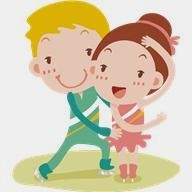 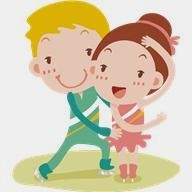 В р е з у л ь т а т е  д л и т е л ь н о г о употребления наркотика наркоман теряет некоторые высшие чувства и нравственную сдержанность.  Появляются  наглость и нечестность, угасают жизненные цели, интересы и надежды и даже некоторые естественные влечения. За последние годы к о ли ч е с т в о В ИЧ - и н ф и ц и р о в а н н ы х увеличилось в несколько раз. Произошло это за счет того, что вирус попал в среду наркоманов. 80% из числа вновь заразившихся составляют наркоманы.ПОМНИТЕ:лечение таких больных – процесс долгий и, к сожалению, часто безуспешный;ни в коем случае нельзя пытаться л е ч и т ь с я  с а м и м ,  о с о б е н н о воздержанием от наркотиков;лечится надо только в стационаре, где больному окажут помощь и нарколог, и психиатр, и другие врачи – специалисты.СО СПОРТОМ ДРУЖИТЬ –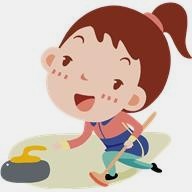 ЗДОРОВЫМИ БЫТЬ!НАРКОТИКИ И ЗДОРОВЬЕНаркомания	–			тяжелейшее заболевание и смертельная вредная привычка. Наркомания — это зависимость организма	от			тонизирующих, успокаивающих,			одурманивающих, погружающих в обманчивые, сладостные видения веществ.Под	воздействие	наркотиков попадают		прежде		всего:Люди с повышенной возбудимостью нервной системы – они эмоциональны, теряют над собой контроль, кричат, бранятся, бросают вещи, агрессивные себялюбы,	обычно	обидчивы, непостоянны, непоследовательны, легко попадают под чужое влияние.Лица с психической неустойчивостью – у них слабая воля, отсутствие интересов и стремлений, повышенная внушаемость, они не имеют своей постоянной линии поведения.З. Лица с эпилептоидными чертами характера, склонные к гневу, ярости,   беспричинным	колебаниям настроения, угрюмости, подозрительности и недоброжелательности, мало интересуются внешним миром, имеют узкий кругозор, ограничены, педантичны к мелочам, пренебрежительны к интересам других, мало-контактны.Лица с истерическими чертами. Для них характерны жажда признания, стремятся быть в центре внимания, играть первую роль,  этой  цели  подчиняют  все. Д е м о н с т р а т и в н ы , в н е ш н и й  о б л и к экстравагантен, экзотичен.Шизоиды (аутисты). Они замкнуты, холодны, отгорожены; отвлеченные интересы доминируют над чувствами. Очень избирательны в контактах, предпочитают и г р ы  в  о д и н о ч е с т в е .  С к л о н н ы философствовать, слабо ориентируются вОБСТОЯТЕЛЬСТВА, ОКАЗЫВАЮЩИЕ ВОЗДЕЙСТВИЕ НА ПРИОБЩЕНИЕ К НАРКОТИКАМ:с т р у к т у р а  с е м ь и  ( х а р а к т е р взаимоотношений, воздействие на подростка), психофизическиеособенности подростка (в отношениях с семьей и окружающими);особенности характера подростка (это факторы, осложняющие или выправляющие особенности формирующейся личности).МОТИВЫ ОБРАЩЕНИЯ К НАРКОТИКАМ:удовлетворение любопытства;подражание, желание быть принятым в о п р е д е л е н н о й	г р у п п е	л ю д е й ;«взрослость», «независимость»,следовать	примеру	лидера,	доказать другим.СТАДИИ РАЗВИТИЯ НАРКОМАНИИ:Начальный период – носит навязчивый ха рак тер,  по явля ет ся  пс и хичес ка я зависимость, растет устойчивость организма к действию наркотиков, может принимать дозы и чувствует себя комфортно.Развернутая стадия – физическая зависимость, психическое, непреодолимое влечение к наркотикам, дискомфорт, появляется  абстинентный  синдром, д е п р е с с и я ,  б е с п о к о й с т в о ,  с т р а х сопровождаются гневом, агрессивной злобой к окружающим, расстройства сна, расстройства деятельности желудочно-кишечного тракта, болезненные ощущения мышц, костей, непереносимость громких звуков, нарушение движений, деградация личности.ПРИЗНАКИ НАРКОМАНИИПрямые			–		 опьянение,		нарушение мышления,			неустойчивость			поведения, неуверенная походка, лихорадочный блеск или помутнение глаз. Лицо красное или бледное. Зрачки сужены или расширены. Язык заплетается, веселость, паясничание и		дурашливость,		злобность			или а	г		р	е		с		с		и	в		н	о			с	т		 ь	. Косвенные				–			ампулы,		сырье, шприцы,		следы			инъекций			 на		коже. Изменяется стиль и образ жизни, протест родителям, бунт, одиночество, приступы, беспричинная веселость, апатия, леность,заторможенность.ПОСЛЕДСТВИЯ ПРИЕМА НАРКОТИКОВФизические – жжение в глазах, дрожь, головная боль, головокружение, колики, позывы к мочеиспусканию или д е ф е к а ц и и ,  н а с т о р о ж е н н о с т ь , подозрительность, тревога, грусть, раздражение, апатия, тахикардия, повышенное кровяное давление, повышенная температура, аритмия, эпилепсоидные припадки, смерть.Психические			–		маниакальное психопатическое		поведение,	теряется интерес к работе, семье, теряется вес, а н е м и я ,				 и с т о щ е н и е . Социальные		–			сближение			с наркоманами,	потеря			друзей,		работы, семьи;	готовность		к		преступлению	радиновой дозы.